All portions of this form must be completed. One copy of this form should be submitted for each section of the AIP affected (e.g. GEN, ENR, AD).* All AIP pages affected by each amendment should be quoted.† Insert a, b or c as applicable, where:	a – AIP Supplement and subsequent inclusion in AIP reprint page.b – AIP page, when next due for reprinting (AIP Supplement not required).c – AIP Supplement only (i.e. temporary information).INFORMATION TO BE NOTIFIED BY AIRAC(See CAD 15, Chapter 6)AIRAC Predetermined DatesOperational changes to which the regulated system (AIRAC) is applied will be issued as AIP Amendments or Supplements.The sample table below illustrates the latest dates by which material should reach the AIS in order to be promulgated on one of the selected publication dates. When possible, material should always be forwarded well ahead of these dates. In order to ensure that charts and route manuals are correct on the date of publication, it is essential that an effective date should not be notified until a high degree of certainty that it will be met exists. A complete list of AIRAC effective dates for the years 2020 to 2029 may be found in Doc 8126, Part III, Chapter 3.* These dates are intended to take account of the time required for processing and subsequent mail delivery to the user, so as to provide adequate advance notice; they may need to be adjusted in light of practical experience.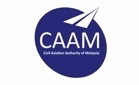 CIVIL AVIATION AUTHORITY OF MALAYSIAAIP AMENDMENTS, AIP SUPPLEMENTS AND NOTAMTo:AIS Unit,Originator: Air Navigation Services Operation Division,Originator: Civil Aviation Authority of Malaysia.Section:Tel.:03-85291318Tel.:Copy to:Date:Originator’s file referenceAIP references (as applicable)AIP references (as applicable)AIP references (as applicable)AIP references (as applicable)Text of NOTAM, AIP Amendment and/or SupplementEffective dateFor promulgation by †Originator’s file referencePage (date)*Para.LineCol.Text of NOTAM, AIP Amendment and/or SupplementEffective dateFor promulgation by †AIRAC – If applicable but not applied, please state reasons:AIRAC – If applicable but not applied, please state reasons:The following Directorates/Branches have been consulted in respect of:The following Directorates/Branches have been consulted in respect of:The following Directorates/Branches have been consulted in respect of:The following Directorates/Branches have been consulted in respect of:The following Directorates/Branches have been consulted in respect of:PolicyPolicy(b) Accuracy of information (b) Accuracy of information SignedSigned(b) Accuracy of information (b) Accuracy of information Date.Date.Head of(Originating Branch)(Originating Branch)The above particulars and/or the attached draft are authorized for publication as indicated.The above particulars and/or the attached draft are authorized for publication as indicated.The above particulars and/or the attached draft are authorized for publication as indicated.The above particulars and/or the attached draft are authorized for publication as indicated.The above particulars and/or the attached draft are authorized for publication as indicated.The above particulars and/or the attached draft are authorized for publication as indicated.The above particulars and/or the attached draft are authorized for publication as indicated.Signed ________________Head of _______________Head of _______________(Directorate/Branch) _________(Directorate/Branch) _________Date _________________Date _________________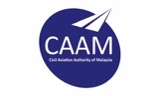 CIVIL AVIATION AUTHORITY OF MALAYSIAAeronautical information promulgation advice formPart 1The establishment and withdrawal of, and premeditated significant changes (including operational trials) to:Limits (horizontal and vertical), regulations and procedures applicable to:flight information regions;control areas;control zones;advisory areas;ATS routes;permanent danger, prohibited and restricted areas (including type and periods of activity when known) and ADIZ;permanent areas or routes or portions thereof where the possibility of interception exists.Positions, frequencies, call signs, identifiers, known irregularities and maintenance periods of radio navigation aids, communication and surveillance facilities.Holding and approach procedures, arrival and departure procedures, noise abatement procedures and any other pertinent ATS procedures.Transition levels, transition altitudes and minimum sector altitudes.Meteorological facilities (including broadcasts) and procedures.Runways and stopways.Taxiways and aprons.Aerodrome ground operating procedures (including low visibility procedures).Approach and runway lighting.Aerodrome operating minima published by Malaysia.Part 2The establishment and withdrawal of, and pre-meditated significant changes to:Position, height and lighting of navigational obstacles.Hours of service of aerodromes, facilities and services.Customs, immigration and health services.Temporary danger, prohibited and restricted areas and navigational hazards, military exercises and mass movements of aircraft.Temporary areas or routes or portions thereof where the possibility of interception exists.Part 3The establishment of, and pre-meditated changes to:New aerodromes for international IFR operations.New runways for IFR operations at international aerodromes.Design and structure of the air traffic services route network.Design and structure of a set of terminal procedures (including change of procedure bearings due to magnetic variation change).Circumstances listed in Part 1 if the entire Lumpur FIR and Kinabalu FIR or any significant position thereof is affected or if cross-border coordination is required.Latest date to reach the AISPublication DateEffective date for non-major changesEffective date for major changes29-06-202327-07-202307-09-202305-10-202327-07-202324-08-202305-10-202302-11-202324-08-202321-09-202302-11-202330-11-202321-09-202319-10-202330-11-202328-12-202319-10-202316-11-202328-12-202325-01-2024etc.etc.etc.etc.